АДМИНИСТРАЦИЯКРИНИЧЕНСКОГО ПОСЕЛЕНИЯОСТРОГОЖСКОГО МУНИЦИПАЛЬНОГО РАЙОНАВОРОНЕЖСКОЙ ОБЛАСТИПОСТАНОВЛЕНИЕ«31» октября 2022 г. № 43Об утверждении Порядка заключения органами местного самоуправления Криниченского сельского поселения Острогожского муниципального района Воронежской области договоров (соглашений) с казачьими обществами и Порядка финансирования органами местного самоуправления Криниченского сельского поселения Острогожского муниципального района Воронежской области несения муниципальной службы членами казачьих обществ. В соответствии с частью 5 статьи 7, статьей 8 Федерального закона от 05.12.2005 № 154-ФЗ «О государственной службе российского казачества», Постановлением Правительства Российской Федерации от 08.10.2009 № 806 «О порядке привлечения членов казачьих обществ к несению государственной или иной службы и порядке заключения федеральными органами исполнительной власти и (или) их территориальными органами договоров (соглашений) с казачьими обществами», на основании статьи 3 Устава Криниченского сельского поселения Острогожского муниципального района Воронежской области, администрация Криниченского сельского поселенияПОСТАНОВЛЯЕТ:1. Утвердить прилагаемый Порядок заключения органами местного самоуправления Криниченского сельского поселения Острогожского муниципального района Воронежской области договоров (соглашений) с казачьими обществами (приложение №1).2. Утвердить прилагаемый Порядок финансирования органами местного самоуправления Криниченского сельского поселения Острогожского муниципального района Воронежской области несения муниципальной службы членами казачьих обществ (приложение №2). 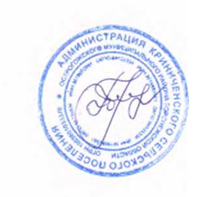 3. Настоящее постановление подлежит обнародованию, вступает в силу с момента его официального обнародования. 4. Контроль за исполнением настоящего постановления оставляю за собой.Глава Криниченского сельского поселения                            Ю.В. Пикулин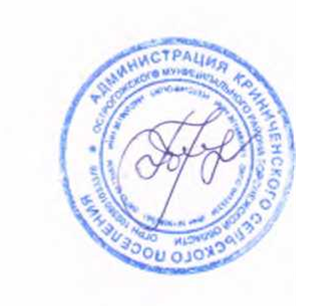 Приложение №1к постановлению администрации Криниченского сельского поселения Острогожского муниципального района Воронежской областиот 31.10.2022 г. № 43Порядокзаключения органами местного самоуправления Криниченского сельского поселения Острогожского муниципального района Воронежской области договоров (соглашений) с казачьими обществами1. Настоящий Порядок определяет основания и порядок заключения органами местного самоуправления Криниченского сельского поселения Острогожского муниципального района Воронежской области договоров (соглашений) с осуществляющими свою деятельность на территории Криниченского сельского поселения Острогожского муниципального района Воронежской области казачьими обществами, внесенными в государственный реестр казачьих обществ в Российской Федерации, члены которых в установленном порядке приняли обязательства по несению муниципальной службы (далее - служба).2. Сторонами договоров (соглашений) от имени органов местного самоуправления Криниченского сельского поселения Острогожского муниципального района Воронежской области выступает администрация Криниченского сельского поселения Острогожского муниципального района Воронежской области, с одной стороны, и казачье общество, с другой стороны.3. Решение о заключении администрацией Криниченского сельского поселения Острогожского муниципального района договора (соглашения) принимает глава Криниченского сельского поселения Острогожского муниципального района Воронежской области в форме постановления.4. Договор (соглашение) от имени администрации Криниченского сельского поселения Острогожского муниципального района Воронежской области подписывается главой администрации Криниченского сельского поселения Острогожского муниципального района.Договор (соглашение) от имени казачьего общества подписывается атаманом казачьего общества.5. В договоре (соглашении) должны быть определены предмет договора, условия и порядок привлечения членов казачьих обществ к содействию администрации Криниченского сельского поселения Острогожского муниципального района в осуществлении установленных задач и функций, права и обязанности сторон, порядок финансового и материально-технического обеспечения, гарантии социальной защиты, сроки действия договора, основания и порядок изменения и досрочного расторжения договора, а также иные условия, связанные с исполнением положений договора.Приложение №2к постановлению администрации Криниченского сельского поселения Острогожского муниципального района Воронежской областиот 31.10.2022 г. № 43Порядокфинансирования органами местного самоуправления Криниченского сельского поселения Острогожского муниципального района Воронежской области несения муниципальной службы членами казачьих обществ1. Настоящий Порядок регулирует вопросы финансирования из бюджета Криниченского сельского поселения Острогожского муниципального района Воронежской области расходов, связанных с несением муниципальной службы членами казачьих обществ Криниченского сельского поселения Острогожского муниципального района Воронежской области.2. Финансирование расходов, связанных с несением муниципальной службы членами казачьих обществ Криниченского сельского поселения Острогожского муниципального района, осуществляется в соответствии с требованиями действующего законодательства на основании договоров (соглашений), заключенных администрацией Криниченского сельского поселения Острогожского муниципального района с казачьими обществами, о привлечении членов казачьих обществ к муниципальной службе при условии, что казачье общество внесено в государственный реестр казачьих обществ в Российской Федерации.3. Порядок финансирования конкретных расходов, связанных с выполнением членами казачьих обществ установленных задач и функций органов местного самоуправления Криниченского сельского поселения Острогожского муниципального района Воронежской области, является неотъемлемой частью каждого договора (соглашения).4. Финансирование расходов органов местного самоуправления Криниченского сельского поселения Острогожского муниципального района Воронежской области, предусмотренных договором (соглашением), осуществляется в установленном порядке и в пределах бюджетных ассигнований, утвержденных, решением Совета народных депутатов Криниченского сельского поселения Острогожского муниципального района о бюджете поселения.5. Ответственность за соблюдение установленного порядка возлагается на администрацию Криниченского сельского поселения Острогожского муниципального района Воронежской области.